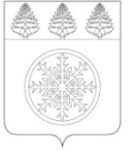 Контрольно-счетная палата Зиминского городского муниципального образования                                                              ЗАКЛЮЧЕНИЕ № 16-3на проект решения Думы Зиминского городского муниципального образования «О внесении изменений в решение Думы Зиминского городского муниципального образования от 23.04.2015 № 64 «Об утверждении Положения о гарантиях деятельности мэра Зиминского городского муниципального образования»13 августа 2021 года                                                                                                            г. ЗимаЗаключение подготовлено в соответствии с Бюджетным кодексом Российской Федерации, Законом Иркутской области от 17.12.2008 № 122-ОЗ «О гарантиях осуществления полномочий депутата, члена выборного органа местного самоуправления, выборного должностного лица местного самоуправления в Иркутской области», Уставом Зиминского городского муниципального образования. Проект решения Думы Зиминского городского муниципального образования «О внесении изменений в решение Думы Зиминского городского муниципального образования от 23.04.2015 № 64 «Об утверждении Положения о гарантиях деятельности мэра Зиминского городского муниципального образования»  (далее - Проект решения) представлен Думой Зиминского городского муниципального образования в Контрольно-счетную палату Зиминского городского муниципального образования 9 августа 2021 года. Проектом решения предполагается внести изменения в Положение о гарантиях деятельности мэра Зиминского городского муниципального образования изложив пункт 9.1 в следующей редакции:«9.1. Мэру, прекратившему  свои полномочия в случаях, предусмотренных пунктами 1-3 части 9.2. настоящего Положения, производится  выплата в размере трехмесячного денежного содержания».Согласно пункту 4 статьи 86 Бюджетного кодекса Российской Федерации органы местного самоуправления самостоятельно определяют размеры и условия труда выборных должностных лиц местного самоуправления, осуществляющим полномочия на постоянной основе, муниципальных служащих с соблюдением требований, установленных статьей 136 Бюджетного кодекса Российской Федерации.В соответствии со ст. 8 Закона Иркутской области от 17.12.2008 г. № 122-оз «О гарантиях осуществления полномочий депутата, члена выборного органа местного самоуправления, выборного должностного лица местного самоуправления в Иркутской области» выборному лицу местного самоуправления, осуществляющему полномочия на постоянной основе, за счет средств соответствующего местного бюджета производится оплата труда в виде ежемесячного денежного вознаграждения, а также денежного поощрения и иных дополнительных выплат, установленных нормативными правовыми актами представительного органа муниципального образования, с выплатой районных коэффициентов и процентных надбавок, определенных в соответствии с законодательством.Представительный орган муниципального образования самостоятельно определяет размеры и условия оплаты труда выборных лиц местного самоуправления, осуществляющих свои полномочия на постоянной основе, с соблюдением установленных законодательством требований.Заработная плата мэра Зиминского городского муниципального образования останется на уровне 2021 года, не потребуется дополнительных расходов бюджета Зиминского городского муниципального образования на оплату труда мэра Зиминского городского муниципального образования.По результатам рассмотрения проекта решения Думы Зиминского городского муниципального образования «О внесении изменений в решение Думы Зиминского городского муниципального образования от 23.04.2015 № 64 «Об утверждении Положения о гарантиях деятельности мэра Зиминского городского муниципального образования» Контрольно-счетная палата Зиминского городского муниципального образования считает изменения, вносимые решение, обоснованными и не противоречащими действующему законодательству.     	Представленный проект решения Думы Зиминского городского муниципального образования «О внесении изменений в Положение о гарантиях деятельности мэра Зиминского городского муниципального образования» не противоречит требованиям бюджетного законодательства, рекомендуется к принятию Думой Зиминского городского муниципального образования. Председатель                                                                                               О.А. Голубцова